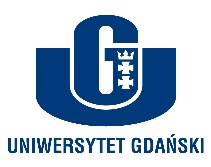 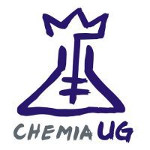 Laboratorium: 30 godz., Hala technologiczna, F06Prowadzący zajęcia: dr inż. Beata Bajorowicz (BB, p.G207), dr inż. Ewelina Grabowska-Musiał (EGM, p.G204), dr inż. Patrycja Jutrzenka-Trzebiatowska (PJT, p. G205)Tytuły ćwiczeń:Ćwiczenie 1 – Produkcja nawozów (część I)Ćwiczenie 1 – Produkcja nawozów (część II)Ćwiczenie 2 – Regeneracja, recykling rozpuszczalnikówĆwiczenie 3 – Wyznaczanie współczynnika efektywności i sprawności pompy ciepła, kolektora słonecznego i ogniw fotowoltaicznychĆwiczenie 4 – Usuwanie druku z makulatury metodą flotacjiĆwiczenie 5 – Reaktory do syntez chemicznych
* ZAJĘCIA WPROWADZAJĄCE – na Portalu Studenta pojawi się godzina rozpoczęcia tych zajęćDataGrupa 1 (PJT) DataGrupa 2 (PJT)DataGrupa 3 (BB)DataGrupa 4 (BB)DataGrupa 6 (PJT)Datapon. 7:30-11:00Datapon. 11:30-15:00Datawt. 12:00-15:30Datawt. 15:30-19:00Dataśr. 7:30-11:0022.02*22.02*23.02*23.02*24.02*01.03101.03102.03102.03103.03108.03108.03109.03109.03110.03115.03215.03316.03216.03317.03222.03322.03223.03323.03224.03329.03429.03430.03430.03431.03412.04512.04513.04513.04507.045DataGrupa 5(PJT) DataGrupa 7 (EGM)DataGrupa 8 (EGM)DataGrupa 9 (EGM)Dataśr. 11:00-14:30Dataśr. 14:45-18:00Dataczw. 11:00-14:30Datapt. 8:00-11:3024.02*24.02*25.02*26.02*03.03103.03104.03105.03110.03110.03111.03112.03117.03317.03218.03226.03224.03224.03325.03309.04331.03531.03401.04416.04507.04507.04508.04523.044